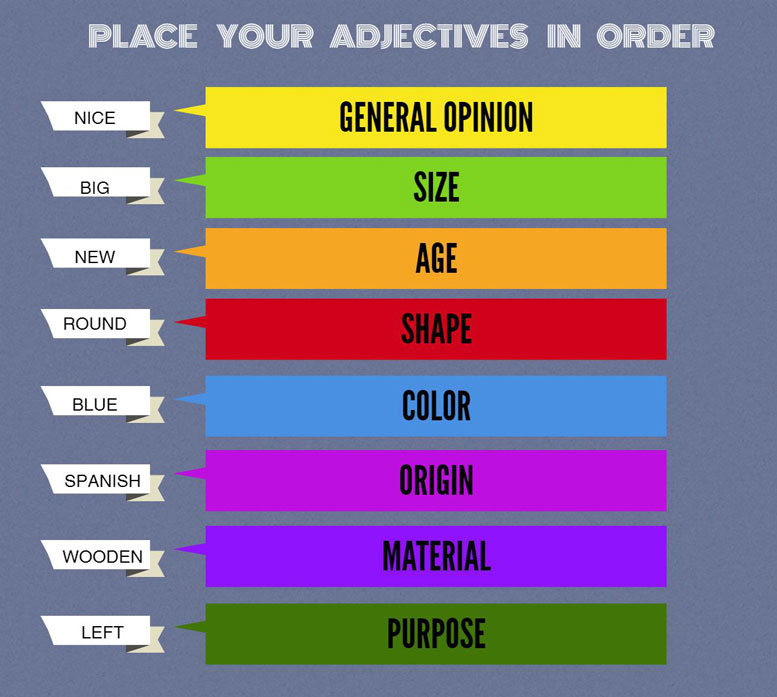 Put the following into the correct order1) suede / French / blue / soft / shoes2) young / tall / Englishman3) oval / Venetian / antique / valuable / glass4) expensive / shiny / large / yellow / leather / case5) oval / wooden / modern / nice / table6) large / stone / beautiful / cottage7) porcelain / tea / blue / thin  / cup8) tall / handsome / young / blonde / man9) English / old / several / beautiful / castles10) young / pretty / a lot of / French / girls11) dark blue / best / silk / my / shirtMy teacher is a(n) (English, kind, middle aged, short) lady. Can you introduce me to the (British, tall, young, pretty) girl? My grandmother is a(n) (elderly, easy- going, short, Russian) woman. Mr. Brown is a(n)( elderly, intelligent, French, tall) teacher. Sandy is my (middle-aged, patient, kind, British) colleague. Boris Schwartz is the (German, young, tall, brilliant) tennis play. Rudolf Diesel is the (famous, German, cleverest) scientist. Shura is the (Russian, strange, tall, middle –aged) singer.